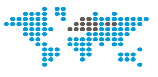 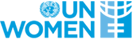 UN Women Strategic Note 2017-2022UN WOMEN Yemen COUNTRY OFFICESN REPORT 2022The report includes:Development results framework (DRF)










Report Date: 2/11/2022Impact4
Women and Youths lead, participate and influence the peace and security processes in YemenImpact4
Women and Youths lead, participate and influence the peace and security processes in YemenRelated UN-Women SP Impact Area: 
Related UNDAF/ CCPD priority: UNDAF Outcome 5: Enabling environment enhanced for increased women empowerment, participation and protection at family, community and higher level.
Related national development priorities:Related UN-Women SP Impact Area: 
Related UNDAF/ CCPD priority: UNDAF Outcome 5: Enabling environment enhanced for increased women empowerment, participation and protection at family, community and higher level.
Related national development priorities:Related UN-Women SP Impact Area: 
Related UNDAF/ CCPD priority: UNDAF Outcome 5: Enabling environment enhanced for increased women empowerment, participation and protection at family, community and higher level.
Related national development priorities:Related UN-Women SP Impact Area: 
Related UNDAF/ CCPD priority: UNDAF Outcome 5: Enabling environment enhanced for increased women empowerment, participation and protection at family, community and higher level.
Related national development priorities:Related UN-Women SP Impact Area: 
Related UNDAF/ CCPD priority: UNDAF Outcome 5: Enabling environment enhanced for increased women empowerment, participation and protection at family, community and higher level.
Related national development priorities:Related UN-Women SP Impact Area: 
Related UNDAF/ CCPD priority: UNDAF Outcome 5: Enabling environment enhanced for increased women empowerment, participation and protection at family, community and higher level.
Related national development priorities:Related UN-Women SP Impact Area: 
Related UNDAF/ CCPD priority: UNDAF Outcome 5: Enabling environment enhanced for increased women empowerment, participation and protection at family, community and higher level.
Related national development priorities:Related UN-Women SP Impact Area: 
Related UNDAF/ CCPD priority: UNDAF Outcome 5: Enabling environment enhanced for increased women empowerment, participation and protection at family, community and higher level.
Related national development priorities:Year
2017Year
2018Year
2019Year
2020Year
2021Year
2022TotalOutcome 4.1
Yemeni women and Youth participate in and influence the peace and security processes in Yemen

Related SP Outcome/Output:


Indicator 4.1A:  Number of women on official committees and delegation in the negotiating table

Targets: 
Value: 0
Target Year: 2020

Baseline: 
Value: 0 Year: 2019
Source: UN Women, OSESGY

Indicator 4.1B:  #Policy paper detailing gender and youth related issues for draft peace agreement/ceasefire

Targets: 
Value: 1
Target Year: 2019
Value: 0
Target Year: 2020

Baseline: 
Value: 0 Year: 2018
Source: UN Women 

Output 4.1.1
Capacity of Yemeni women leaders and youth is strengthened to participate effectively in peace processesIndicator 4.1.1A:  Number of capacity building / consultations days attended by the women participants on peace process engagement

Targets: 
Value: 300
Notes: 300 days ( refer to guidance)
Target Year: 2019
Value: 300
Target Year: 2020
Value: 150
Target Year: 2021

Baseline: 
Value: 0 Year: 2017
Source: UNW

Indicator 4.1.1B:  % of Yemeni women leaders and youth participating in trainings who consider that their capacities to participate effectively in peace processes have been  strengthened

Targets: 
Value: 70
Target Year: 2021

Baseline: 
Value: 0 Year: 2020
Source: UN Women reports / IP reports 

0.00
(core)

0.00
(non-core)

0.00
(core)

0.00
(non-core)

0.00
(core)

0.00
(non-core)

0.00
(core)

0.00
(non-core)

0.00
(core)

180,000.00
(non-core)

0.00
(core)

0.00
(non-core)

0.00
(core)

180,000.00
(non-core)Outcome 4.1
Yemeni women and Youth participate in and influence the peace and security processes in Yemen

Related SP Outcome/Output:


Indicator 4.1A:  Number of women on official committees and delegation in the negotiating table

Targets: 
Value: 0
Target Year: 2020

Baseline: 
Value: 0 Year: 2019
Source: UN Women, OSESGY

Indicator 4.1B:  #Policy paper detailing gender and youth related issues for draft peace agreement/ceasefire

Targets: 
Value: 1
Target Year: 2019
Value: 0
Target Year: 2020

Baseline: 
Value: 0 Year: 2018
Source: UN Women 

Output 4.1.2
Better Strategic engagement and coordination with actors from tracks I and II to facilitate women’s participation in peace processesIndicator 4.1.2A:  Number of meetings held with women and youth-led organizations feeding into the peace process

Targets: 
Value: 10
Target Year: 2021

Baseline: 
Value: TBC Year: 2021
Source: UN Women reports

0.00
(core)

0.00
(non-core)

0.00
(core)

0.00
(non-core)

0.00
(core)

0.00
(non-core)

0.00
(core)

0.00
(non-core)

0.00
(core)

180,000.00
(non-core)

0.00
(core)

0.00
(non-core)

0.00
(core)

180,000.00
(non-core)Outcome 4.2
Women have access and are served by humanitarian responses and recovery processes in Yemen

Related SP Outcome/Output:


Indicator 4.2A:  # supported temporary shelters and # of women / GBV survivors accessing safe spaces and receiving psychosocial, GBV and livelihoods  support

Targets: 
Value: 1000
Target Year: 2019
Value: 0
Target Year: 2020
Value: 1
Target Year: 2020

Baseline: 
Value: 0 Year: 2017
Source: UN Women , IPs reports 

Output 4.2.2
Humanitarian and crisis response planning, frameworks and programming are more gender inclusive and responsiveIndicator 4.2.2A:  Increase in number of projects submitted to UN pooled funding with 2 or 3 gender marker score

Targets: 
Value: 10
Notes: 10% increase by the end of 2020
Target Year: 2020
Value: 10
Target Year: 2021

Baseline: 
Value: 0 Year: 2020
Notes: Baseline data to be received from OCHA
Source: OCHA reports

Indicator 4.2.2B:  % of participants in mentorship programme who consider that their capacities for effective participation and mainstreaming of GEWE in HA, durable solutions and COVID-19 responses and programming have increased

Targets: 
Value: 70
Target Year: 2021

Baseline: 
Value: 0 Year: 2020
Source: UN Women Reports 

Indicator 4.2.2C:  # of consultations held with women’s groups/civil society/women leaders on their priorities for more effective gender-responsive humanitarian and crisis interventions in the context of the pandemic

Targets: 
Value: 5
Target Year: 2021

Baseline: 
Value: 0 Year: 2020
Source: UN Women Reports

Indicator 4.2.2D:  # of networks of women’s CBOs affected by COVID-19 established

Targets: 
Value: 1
Target Year: 2021

Baseline: 
Value: 0 Year: 2020
Source: UN Women Reports

0.00
(core)

0.00
(non-core)

0.00
(core)

0.00
(non-core)

0.00
(core)

0.00
(non-core)

0.00
(core)

0.00
(non-core)

0.00
(core)

591,665.00
(non-core)

0.00
(core)

0.00
(non-core)

0.00
(core)

591,665.00
(non-core)Outcome 4.2
Women have access and are served by humanitarian responses and recovery processes in Yemen

Related SP Outcome/Output:


Indicator 4.2A:  # supported temporary shelters and # of women / GBV survivors accessing safe spaces and receiving psychosocial, GBV and livelihoods  support

Targets: 
Value: 1000
Target Year: 2019
Value: 0
Target Year: 2020
Value: 1
Target Year: 2020

Baseline: 
Value: 0 Year: 2017
Source: UN Women , IPs reports 

Output 4.2.3
Protection for women in temporary shelters and host communities displaced by sudden onset emergencies is promoted through increased access to effective services and protection mechanisms, and enhanced capacity of service providersIndicator 4.2.3A:  Increase in number of women / GBV survivors accessing existing shelters and receiving psychosocial and GBV support.

Targets: 
Value: 10
Target Year: 2021

Baseline: 
Value: 0 Year: 2020
Source: IP records / reports

0.00
(core)

0.00
(non-core)

0.00
(core)

0.00
(non-core)

0.00
(core)

0.00
(non-core)

0.00
(core)

0.00
(non-core)

0.00
(core)

1,055,011.00
(non-core)

0.00
(core)

0.00
(non-core)

0.00
(core)

1,055,011.00
(non-core)Outcome 4.2
Women have access and are served by humanitarian responses and recovery processes in Yemen

Related SP Outcome/Output:


Indicator 4.2A:  # supported temporary shelters and # of women / GBV survivors accessing safe spaces and receiving psychosocial, GBV and livelihoods  support

Targets: 
Value: 1000
Target Year: 2019
Value: 0
Target Year: 2020
Value: 1
Target Year: 2020

Baseline: 
Value: 0 Year: 2017
Source: UN Women , IPs reports 

Output 4.2.4
Economic opportunities and positive coping mechanisms are promoted for marginalized women and girls affected by protracted and slow onset crises through cash for work, development of capacities and skills, and increased access to assets and partnerships.Indicator 4.2.4A:  % change in income of women targeted through project interventions

Targets: 
Value: 15
Target Year: 2021

Baseline: 
Value: 0 Year: 2020
Source: TBD

0.00
(core)

0.00
(non-core)

0.00
(core)

0.00
(non-core)

0.00
(core)

0.00
(non-core)

0.00
(core)

0.00
(non-core)

0.00
(core)

960,786.00
(non-core)

0.00
(core)

0.00
(non-core)

0.00
(core)

960,786.00
(non-core)Total Resources for outcome 4.1 (core and non-core)Total Resources for outcome 4.1 (core and non-core)Total Resources for outcome 4.1 (core and non-core)0.00
(core)

0.00
(non-core)0.00
(core)

0.00
(non-core)0.00
(core)

0.00
(non-core)0.00
(core)

0.00
(non-core)0.00
(core)

360,000.00
(non-core)0.00
(core)

0.00
(non-core)0.00
(core)

360,000.00
(non-core)Total Resources for outcome 4.2 (core and non-core)Total Resources for outcome 4.2 (core and non-core)Total Resources for outcome 4.2 (core and non-core)0.00
(core)

0.00
(non-core)0.00
(core)

0.00
(non-core)0.00
(core)

0.00
(non-core)0.00
(core)

0.00
(non-core)0.00
(core)

2,607,462.00
(non-core)0.00
(core)

0.00
(non-core)0.00
(core)

2,607,462.00
(non-core)Total Resources for impact area 4Total Resources for impact area 4Total Resources for impact area 40.00
(core)

0.00
(non-core)0.00
(core)

0.00
(non-core)0.00
(core)

0.00
(non-core)0.00
(core)

0.00
(non-core)0.00
(core)

2,967,462.00
(non-core)0.00
(core)

0.00
(non-core)0.00
(core)

2,967,462.00
(non-core)Impact6
National stakeholders assess progress on implementation of normative and policy frameworks on gender equality and the empowerment of women and girls.Impact6
National stakeholders assess progress on implementation of normative and policy frameworks on gender equality and the empowerment of women and girls.Related UN-Women SP Impact Area: 
Related UNDAF/ CCPD priority: Pending
Related national development priorities:Related UN-Women SP Impact Area: 
Related UNDAF/ CCPD priority: Pending
Related national development priorities:Related UN-Women SP Impact Area: 
Related UNDAF/ CCPD priority: Pending
Related national development priorities:Related UN-Women SP Impact Area: 
Related UNDAF/ CCPD priority: Pending
Related national development priorities:Related UN-Women SP Impact Area: 
Related UNDAF/ CCPD priority: Pending
Related national development priorities:Related UN-Women SP Impact Area: 
Related UNDAF/ CCPD priority: Pending
Related national development priorities:Related UN-Women SP Impact Area: 
Related UNDAF/ CCPD priority: Pending
Related national development priorities:Related UN-Women SP Impact Area: 
Related UNDAF/ CCPD priority: Pending
Related national development priorities:Year
2017Year
2018Year
2019Year
2020Year
2021Year
2022TotalOutcome 6.1
Yemeni stakeholders assess progress made in implementation of norms, policies and standards on gender equality and the empowerment of women and girls

Related SP Outcome/Output:


Indicator 6.1A:  Number of consultations conducted with Yemeni stakeholders

Targets: 
Value: 1
Notes: Number of stakeholders included in the consultation meeting will also be recorded
Target Year: 2020
Value: 3
Target Year: 2020

Baseline: 
Value: 0 Year: 2019
Source: Meeting record

Output 6.1.2
Yemeni stakeholders actively engage in and their perspective are included at regional and global intergovernmental processes on gender equality and women's empowerment including in Generation Equality ForumIndicator 6.1.2A:  Number of consultations conducted with Yemeni stakeholders

Targets: 
Value: 3
Target Year: 2021

Baseline: 
Value: 0 Year: 2020
Source: UN Women reports

Indicator 6.1.2B:  # Yemeni stakeholders actively engaged in regional and global intergovernmental processes on gender equality and women's empowerment including in Generation Equality Forum

Targets: 
Value: 50
Target Year: 2021

Baseline: 
Value: 0 Year: 2020
Source: UN Women Reports

0.00
(core)

0.00
(non-core)

0.00
(core)

0.00
(non-core)

0.00
(core)

0.00
(non-core)

0.00
(core)

0.00
(non-core)

20,315.00
(core)

0.00
(non-core)

0.00
(core)

0.00
(non-core)

20,315.00
(core)

0.00
(non-core)Total Resources for outcome 6.1 (core and non-core)Total Resources for outcome 6.1 (core and non-core)Total Resources for outcome 6.1 (core and non-core)0.00
(core)

0.00
(non-core)0.00
(core)

0.00
(non-core)0.00
(core)

0.00
(non-core)0.00
(core)

0.00
(non-core)20,315.00
(core)

0.00
(non-core)0.00
(core)

0.00
(non-core)20,315.00
(core)

0.00
(non-core)Total Resources for impact area 6Total Resources for impact area 6Total Resources for impact area 60.00
(core)

0.00
(non-core)0.00
(core)

0.00
(non-core)0.00
(core)

0.00
(non-core)0.00
(core)

0.00
(non-core)20,315.00
(core)

0.00
(non-core)0.00
(core)

0.00
(non-core)20,315.00
(core)

0.00
(non-core)